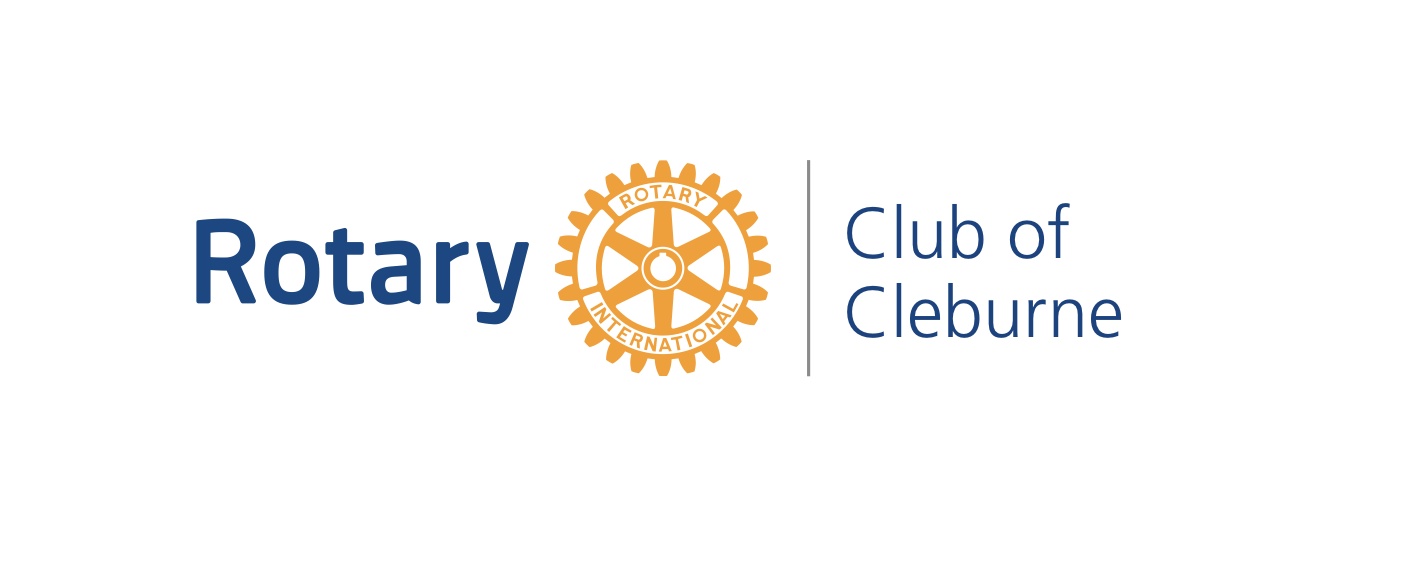 Donation Request Form 
(Must be completed before donation is considered)Organization Name:			___________________________________________

Organization Address:			___________________________________________					___________________________________________

Contact Name and Phone Number:	_______________________________        ________________
Contact Email:				_______________________________
501-C3 Number:			___________________  	(If applicable)
What is your donation request?		__________________________________________________
 					__________________________________________________Explain how this donation will meet the Rotary Club Four Way Test:Is it the truth?   _______________________________________________________________

 	Is it fair to all concerned?  ______________________________________________________

 	Will it build goodwill and better friendships?  _______________________________________

  	Will it be beneficial to all concerned?  _____________________________________________
					
How many people will see that the Rotary Club has participated?    ____________________________Do you have a Facebook or Twitter Account?   	 Y _____    N _____  Facebook Account Name:  _______________

Twitter Account Name: 		_______________________Would you be willing to post that Rotary Club has helped your organization on those Social Media Sites
Y _____  N_____
* Please allow 4 Weeks for Mailed Response			Please Return to:	Rotary Club of Cleburne
											PO Box 1261
 											Cleburne TX,  76033									 Or Email:	RotaryCleburne@gmail.com